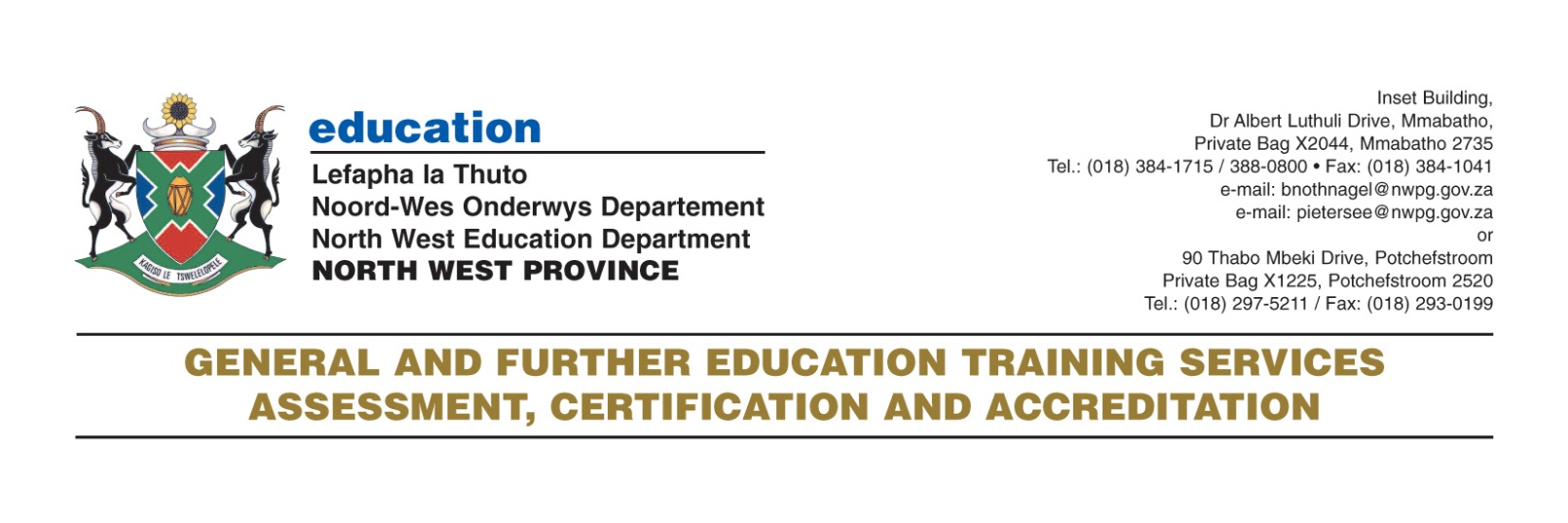 CHIEF MARKER'S / MODERATOR'S/ SUBJECT ANALYST’S REPORT FOR PUBLISHINGSUBJECT:	ECONOMICS 		PAPER:  ONEINTRODUCTORY COMMENTS (How the paper was received; Papers too long/short/
balance)  Generally this paper was well received by candidates. The candidates level of intelligence was considered, every learner was able to attempt the question irrespective of his or level of intelligence.SECTION 1(General overview of Learner Performance in the question paper as a whole)The paper is of good standard.The content presented a good variety. any learner could attempt it and pass it, It  has even included the challenging questions for the gifted candidates.SECTION 2(Comments on candidates’ performance in the five individual sub questions (a) – (e) will be provided below. Comments will be provided for each question on a separate sheet). QUESTION 11.1 Most candidates performed very well in this question. Multiple choice is not a problem to them.1.2 Most candidates underperformed in this question.1.3 Most candidates performed well in this question.Q. 1.1.1.1.4 Most candidates got it wrong. They took it literally as something high as the ceiling is on top. Candidates cannot differentiate between general English words and Economics terms SUGGESTIONS:Introduce Economics terms relating to the topic before starting any topic or subtopic.Q. 1.2.1.2.1 and 1.2.4 Majority of the candidates got this questions wrong..SUGGESTIONS: Expose candidates to most recent question papers i.e. from 2012 march to date so that the candidates can get used to such questions.Introduce   Economics terms relating to the topic to before starting any topic or subtopic.Candidates cannot differentiate the English words from   Economic terms.Candidates are not used to giving a word for the sentence rather they are used to choosing the right word between the two.Introduce Economics terms relating to the topic before starting any topic or subtopic.Expose candidates to most recent question papers i.e. from 2012 march to date so that the candidates can get used to such questions.Introduce   Economics terms relating to the topic before starting any topic or subtopic.QUESTION 2This question was fairly answered. Most candidates attempted it and got most of the answers right. Question 2.1 was fairly answered.Question 2.6 was well answered.Q.2.2Candidates were unable to list factors that influence the supply of foreign exchange.  They were unable to apply the content that they learned in class to the data given to them.SUGGESTIONS: An in-depth preparation for the examination is required. More data response questions to be given to the candidates as class tests, home work   etc. From grade 10 so that when they get to grade 12 it must not be the first time that they are exposed to such questions.Q. 2.3 2.3.1 Candidates   do not know the recent Minister Of Finance.  They were unable to read the message depicted in the cartoon. The candidates’ general knowledge is very weak.   They gave names like Jacob Zuma, Tito Mboweni, Angie Motshegwa, Jonny Jordan Zwelinzima Vavi  Patrice Motsepe and those who got it right  misspelled the name.SUGGESTIONS: Make use of the budget speech that is published yearly to prepare learners for this type of a question. Give cartoon exercise to learners and in get any available information on budget and make use of it in class. In that fashion learners would be able to answer any budget question they are faced with.Q 2.42.4.1 in their definition of balance of payment they neglect the caption( with the rest of the world )they just indicate within the world.Candidates were unable to make use of the information given to them to answer the question.The question is straight forward and the learner had just to apply knowldgeto the question and answer the questions   according to the data.Candidates do not know what constitutes trade balanceSome candidates were unable to calculate the balance on the current account. SUGGESTIONS:An in depth practice on the calculation of balance of payments needs to be done with the candidates.The teachers should give different approaches to this question when they prepare learners for the exam.Economic terms for each topic and subtopic should be done in classQ.2.5Candidates could not identify the demand side as well as the supply side policies. Some candidates cannot differentiate monetary policy from fiscal policy. They do not know which information is relevant for fiscal policies and which are monetary  policy and which one falls under demand policies and which under supply policy.SUGGESTIONSDevelop key words for candidates in order   for them to be able to recognise monetary policy from fiscal policy .e.g. .Once it says MONETARY ,it means, it speaks about money issues such as banks,  finance institution etc. and fiscal is all about  what the GOVERNMENT must do to smooth out  the business cycle.Q.2.6Candidates could not explain the two concepts and that was just a recall question.Candidates could not distinguish between nationalisation and privatisation. they confuse nationalization with privatization and vice versaSUGGESTIONS.Teach candidates in English as language of teaching.Any information that needs to be differentiated needs to be taught in tabular form.Most candidates started with 2.3.1 they had skipped 2.1 and 2.2.their attention was more consumed by the Cartoon.Any question that needs calculation is a problem to most candidates 2.6 The use of English language is a problem because anyone who has good English command can answer this question.Give calculations questions to candidates as much as possible.The use of English as LOLT is  highly emphasized. Use of correct formula that we use in Economics for any calculation e.g calculation of percentage, calculation of GDP,GDE,GNI multiplier, interest rates, unemployment rate, CPIX etc.Go to google/  SARB bulletin  for balance of payment as  source to use for  data response question.Any content that needs to differentiated needs to be taught in tabular form so that the candidates do not get confused as which information fall under which  heading or  subheading.For economic language go to  www.google /economics language. Education is always getting the largest percentage of the budget surely the educators should be able explain it to learners as to why the largest percentage of the budget.QUESTION 33.1 ,3.2 well answered3.1 ,3.2 was fairly  answered.3.3-3.6 poorly answered.3.2Candidates were unable to identify characteristics of oligopoly  they confused them with those of  monopoly.SUGGESTIONSFor your candidates to understand it better tabulate characteristics, monopolistic competition, oligopoly and monopoly.3.3-3.4 The data response questions were poorly answered confusing questions. The interpretation of the question was very weak.SUGGESTIONS Expose candidates to cartoons, case studies, economic magazines on the topic that you are handling.3.4.2Some learners are struggling to differentiate between Homogeneous goods and differentiated goods.SUGGESTIONS Tabulate heterogeneous goods and differentiated goods and example thereof.3.5It was a difficult question to all the candidates. Most candidates did not attempt the question those who attempted it got it wrong. SUGGESTIONS A thorough preparation for examination  is highly encouragedWhen teaching any topic cover all the  subtopics for and expose candidates to questions that relates to such content. It becomes very easy for learners to identify and answer such questions because they are not exposed to such questions for the first time.Any content that needs to be differentiated needs to be taught in tabular form so that the candidates do not get confused as which information fall under which  heading or  subheading.3.6Candidates could not differentiate natural monopolies from artificial monopolySUGGESTIONSAny content that needs to be differentiated needs to be taught and practiced in tabular form for the candidates not to confuse two concepts.3.3-3.4 In data response questions they are unable to apply the content that they learned in class  and  to recent economic development.3.5 The word key institutions confused the candidates. 3.3 Expose candidates to cartoons, case studies, economic magazines on the topic that you are handling.Develop data response question bank on every topic  from grade 10-12 so that candidates can be exposed to such questions as much as possibleQUESTION 44.1. Was well answered. 4.5 Was well answered.4 .2, 4.3.2, 4.3.4, and 4.4.1 was badly answered4.1.1 to 4.4.4 was fairly answered.4.1.4 Most candidates wrote tax rebates instead of cash payments as an example .It may be that  in some textbooks there is no distinction made between direct and indirect subsidies.General knowledge relevant to the topic done in Economics is neglected.SUGGESTIONSMake use of different textbooks when teaching in order to supplement the information where it is neglected in the textbook that your candidates are using.From grade 10 emphasise that Sector,Institution,Industries are the same.Any general knowledge that is relevant to the topic that you are teaching needs to be shared with candidates. 4.3.2 Candidates explained poverty instead of poverty line.SUGGESTIONSCandidates needs to be made aware of the latest Economic growth and development  policies and how they impact on our economic   lifestyle ,the  comittees responsible for such committees.As you teach the topic infuse the latest economic information to the candidates4.6North South divide was haphazardly discussed. Whatever that they know in reasons of North or South they just gave without considering that under  which subheading does it fall.The North South was treated as geographical questionCandidates gave North, South, East and West SUGGESTIONSThe effective   way   to teach North South divide is by tabulating it.Completion of curriculum and  in depth revision is recommended.The stats from the memo differs from the textbooksThe candidates would have understood growth sectors   better as industries.The candidates knew the answers but the phrasing of the question was confusing.Some teachers deviate from the subject matter and dwell more on the political part of it.Make use of latest statistics when treating economic pursuits.Go to www.statssa.gov.za for the latest information on population, tourism, employment, poverty etFor interpretation of cartoons go to www.google /economics cartoons.QUESTION 55.1 Was well answered 5.2 Was well answered.5.3 and 5.5  was fairly answered.Most candidates attempted this question and they got most of the questions right. 5.3.2 Candidates responded like people who never heard or read anything about Gold Reef City. 5.4.2Candidates responses differ from that of the memorandum.SUGGESTIONSExpose candidates to all the areas that are of interest in South Africa. how they  are applicable to the Economics and the topics of the subject.5.4.3 Some candidates’ response was based on impact on human lives and not the environment. Candidates were unable to interpret the cartoon and apply the content to the cartoon.SUGGESTIONSGive more cartoons, case studies, newspaper clips as well as internet information.5.6 Most candidates got this question wrong. It was very difficult question.SUGGESTIONSCompletion of curriculum and covering all aspects of of the curriculum is very important.Some learners only source for study material is a  textbook used by teacher and the study guide provided by the department.Candidates are unable to interpret cartoonsLO4 is taken for granted.Use all the textbooks  when preparing  and other source of information at your  disposal in order to complement the one or few sources that candidates only have.Go to google /places of interest and select those that are relevant to the topic and teach your  candidates. For interpretation of cartoons go to www.google /economics cartoons.QUESTION 6 6.1, 6.2 and 6.4 was  well  answered. 6.3.2 -6.3.4 was fairly answered. 6.5 and 6.5 was poorly answered6.2Some gave the formula  instead of mentioning the three methods of calculation.SUGGESTIONSThis was just a recall question it simply means that a thorough revision needs to be done.6.3.1 They gave open economy as a type of economy.SUGGETIONSA thorough revision of the content is highly recommended6.3.2They confused households from factor market6.3.3 Candidates indicated leakages instead of injection.They wrote export, imports.SUGGESTIONS6.3.2-6.3.4Make use of mnemonics, language tree, and mind map in order for the candidates not to confuse terms.6.4.1The word (rationale) confused them.They gave the explanation of CBA6.5Candidates discussed raw material instead of labour  as reasons of international trade.They gave labour as one of the four factors of production.Some wrote demand, climate and supply.Some candidates anything they could think of that to them sounds like job creation. e.g. labour resources as job creation and technology as communication They indicated cell phones, internet and computers.SUGGESTIONSEconomics terms, economics language when teaching Economics is encouraged.6.6 Candidates explained leadership in general and not price leadership. Most candidates do not know what Cartel is. Candidates confuse price leadership and general leadership.SUGGESTIONS Where there are concepts that sound similar it is best to teach them in a tabular form to avoid confusion.Mnemonics is encouraged.There is a challenge in differentiating forms of collusionThe use of English as LOLT is neglected.Sticking to the context of the subject is neglected.The use of economics terms is neglected.For interpretation of cartoons go to www.google /economics cartoonsFor data response questions create a data response questions bank from previous question papers, newspaper clips, internet etc.In your content workshops and PSF`s discuss data response question.QUESTION 7This question was poorly answered.Candidates   confused the Laffer curve with the  Production Possibility Curve (PPC).They included composition, features and the last part of the question.SUGGESTIONS The grade 12 content should be differentiated from the lower grade content unless in cases where there is integration.The candidates included information not required by the question paper.Candidates did not discuss the fiscal policy. They gave wrong subheadings and discussions.These questions was not well revised.Most candidates did not include or write the additional part of the memo.Learners gave features of fiscal policy instead of the effects of the fiscal policyCase studies and data response questions on graphs should be given to candidates.Expose candidates to all essay question on a particular topic or a subsectionEncourage candidates to be specific  when discussing  essays .The grade 12 content should be differentiated from the lower grade content unless in cases where there is integration.A thorough revision of essays on every LO is very important. This was one essay that candidates could have scored more marks. QUESTION 8This question was poorly answered.Some candidates have drawn the graphs but they did not explain them.Some have explained it without drawing.SUGGESTIONSAny graph`s interpretation needs to be explained.Essays must have introduction, body and conclusion. The introduction must be a definition or description of the topic that should be discussed. DO NOT BE GENERAL.All essay formats are necessary as marks are allocated for that. The subheadings of the content to be discussed is also emphasizedAs you teach graphs it is important to emphasize the heading of the graph, labeling of the axis, indication of equilibrium and the shading where needed as well as the position of the curves.Markets are a problem to most of our candidates.Some might be able to draw graph and are unable to explain.Any graph`s interpretation needs to be explained.Essays must be have introduction, body and conclusion. The introduction must be definition or description of the topic you about to discuss. DO NOT BE GENERAL.All essay format are necessary as marks are allocated for that. The subheadings of the content to be discussed is also emphasizedAs you teach graphs it is important to emphasize the heading of the graph, labeling of the axis, indication of equilibrium and the shading where needed as well as the position of the curves QUESTION 9Most candidates did not attempt it .Those that did performed badly.They named the financial incentives without explaining it.LO 3 is taken for granted by most teachers and it is one LO that a learner can gain marks from it.The candidates are used to answering IDZ and SDI separately and now in this case they had to answer it combined.They confused SDI and IDZ question to economic growth and economic development. They discussed the question out of context.Essays must be have introduction, body and conclusion. The introduction must be definition or description of the topic you about to discuss. DO NOT BE GENERAL.All essay formats are necessary as  marks are allocated for that. The subheadings of the content to be discussed is also emphasized.QUESTION 10 Candidates just looked at the word inflation and wrote what they know about inflation without properly reading through the  question .Candidates gave characteristics, types causes and measures to combat inflationCandidates gave characteristics, types, causes instead measures to combat inflation.The question was misinterpreted.The wrote little on measures but in consequences they wrote more while more marks are allocated for the measures.  Essays must be have introduction, body and conclusion. The introduction must be definition or description of the topic you about to discuss. DO NOT BE GENERAL.All essay formats are necessary as  marks are allocated for that. The subheadings of the content to be discussed is also emphasized.SECTION 3(a) 	GRAPH OF PROVINCIAL PERFORMANCE IN THE PAPER (summary per question)GENERAL COMMENTSBased on this graph  question 5 and 6 was well performed.They experienced problems in question 3,7 and 9This shows that educators should  emphasize the budget, laffer curve and  IDZ  &SDI.(b)	GRAPHS TO COMPARE DISTRICTS' PERFORMANCES PER QUESTION      COMMENTS ON PERFORMANCE OF DISTRICTSAll the  districts have performed well in question1 and 5Bojanala performed well in question 5 and 6Dr K.K has performed well in question 5Ngaka Modiri Molema performed well in question 8Dr Ruth performed well in question7 and 8 and 10(d)	DISTRIBUTION OF QUESTIONS IN TERMS OF COGNITIVE LEVELS (TABLE) ,(e) 	COVERAGE OF LEARNING OUTCOMES AND ASSESSMENT STANDARDS
            (TABLE)_____________________________________________________________   NAME DESIGNATION (Subject Analyst /Moderator or Chief Marker)________________               SIGNATURE ________________DATE(a) 	General comments on the performance of learners in the specific question. Was the question well answered or poorly answered?(b) Reasons why the question was poorly answered. Specific examples, common errors 
and misconceptions are indicated.(c)    Suggestions for improvement in relation to teaching and learning. (d) 	Other specific observations relating to responses of learners.(e)	Any other comments useful to teachers, subject advisors, teacher development, etc.(a) 	General comment on the performance of learners in the specific question. Was the question well answered or poorly answered?(b) Reasons why the question was poorly answered. Specific examples, common errors 
and misconceptions are indicated.(c)    Suggestions for improvement in relation to teaching and learning. (d) 	Other specific observations relating to responses of learners.(e)	Any other comments useful to teachers, subject advisors, teacher development, etc.(a) 	General comment on the performance of learners in the specific question. Was the question well answered or poorly answered?(b) Reasons why the question was poorly answered. Specific examples, common errors 
and misconceptions are indicated.(c)    Suggestions for improvement in relation to teaching and learning.(d) 	Other specific observations relating to responses of learners.(e)	Any other comments useful to teachers, subject advisors, teacher development, etc.(a) 	General comments on the performance of learners in the specific question. Was the question well answered or poorly answered?(b) Reasons why the question was poorly answered. Specific examples, common errors 
and misconceptions are indicated.(c)    Suggestions for improvement in relation to teaching and learning.(d) 	Other specific observations relating to responses of learners.(e)	Any other comments useful to teachers, subject advisors, teacher development, etc.(a) 	General comments on the performance of learners in the specific question. Was the question well answered or poorly answered?(b) Reasons why the question was poorly answered. Specific examples, common errors 
and misconceptions are indicated.(c)    Suggestions for improvement in relation to teaching and learning.(d) 	Other specific observations relating to responses of learners.(e)	Any other comments useful to teachers, subject advisors, teacher development, etc.(a) 	General comments on the performance of learners in the specific question. Was the question well answered or poorly answered?(b) Reasons why the question was poorly answered. Specific examples, common errors 
and misconceptions are indicated.(c)    Suggestions for improvement in relation to teaching and learning.(d) 	Other specific observations relating to responses of learners.(e)	Any other comments useful to teachers, subject advisors, teacher development, etc.(a) 	General comments on the performance of learners in the specific question. Was the question well answered or poorly answered?(b) Reasons why the question was poorly answered. Specific examples, common errors 
and misconceptions are indicated.(c)    Suggestions for improvement in relation to teaching and learning.(d) 	Other specific observations relating to responses of learners.(e)	Any other comments useful to teachers, subject advisors, teacher development, etc.(a) 	General comments on the performance of learners in the specific question. Was the question well answered or poorly answered?(b) Reasons why the question was poorly answered. Specific examples, common errors 
and misconceptions are indicated.(c)    Suggestions for improvement in relation to teaching and learning.(d) 	Other specific observations relating to responses of learners.(e)	Any other comments useful to teachers, subject advisors, teacher development, etc.(a) 	General comments on the performance of learners in the specific question. Was the question well answered or poorly answered?(b) Reasons why the question was poorly answered. Specific examples, common errors 
and misconceptions are indicated.(c)    Suggestions for improvement in relation to teaching and learning.(d) 	Other specific observations relating to responses of learners.(e)	Any other comments useful to teachers, subject advisors, teacher development,etc.(b) Reasons why the question was poorly answered.Specific examples, commonerrors 
and misconceptions are indicated.(c)    Suggestions for improvement in relation to teaching and learning.(d) 	Other specific observations relating to responses of learners.(e)	Any other comments useful to teachers, subject advisors, teacher development, etc.QUESTION1MarksLevelQUESTION 4MarksLevel1.12414.1821.21024.2611.31624.3105TOTAL504.41054.5844.684TOTAL50QUESTION 2QUESTION 52.1825.1822.2615.2612.31035.31052.41035.41052.5845.5842.6845.684TOTAL50TOTAL50QUESTION 3QUESTION 63.1826.1823.2616.2613.31046.31043.41046.41053.5846.5843.6846.682TOTAL50TOTAL50QUESTION75068505950610504COGNITIVE LEVELEXPECTEDMARKSACTUALMARKSACTUAL%EXPECTED%Knowledge andComprehension90923130Application and analysis1201083640Synthesis and evaluation901003330Grand Total300300100100LO &ASTOPICQUESTIONMARKS12.1.1Circular flow6.2612.1.1GDP1.3.1212.1.2Multiplier6.31012.1.2Business cycle1.1.3212.1.3Public sector1.1.1212.1.3Budget1.1.2212.1.3Market1.1.4212.1.4Employment equity1.2.2212.1.3Market exchange12.2.3212.1.4Balance of payments1.2.1212.1.4Fiscal policy75012.1.3Foreign market exchange1.3.22LO212.2.1Market1.2.2212.2.1Perfect competition3.41012.2.1Perfect competition85012.2.1Price competition3.5812.2.3Natural and artificial monopolies3.6812.2.3Monopoly1.3.7212.2.3Oligopoly3.21012.2.2Market failure3.31012.2.2Cost benefit analysis6.4812.2.1Marginal cost3.1.1212.2.4Public sector3.1.2212.2.33.1.3LO312.3.112.3.412.3.312.3.312.3.112.3.412.3.412.3.4BEEGrowth sectorsPovertyNorth SouthSDI and IDZEconomic developmentIndustrial developmentEconomic indicatorsExport promotion4.54.24.34.694.1.14.1.24.1.34.1.486108502222LO412.4.112.4.212.4.312.4.212.4.312.4.3InflationTourismPollutionTourismEnvironmental   sustainabilityPollution1105.25.35.55.61.2.45061088212.4.2Tourism1.2.5212.2.3Monopolistic competition1.3.3212.4.3Pollution1.3.5212.1.2Business cycle1.3.6212.2.3Market failure1.3.82